MOLECULE POLARITYPART I: TWO ATOMS SCREEN Explain all the ways you can change the polarity of the two-atom molecule.Record your ideas in the table below.PART II: THREE ATOMS SCREEN Explain any new ways to change the molecule polarity of the three-atom molecule.How does the ABC-bond angle effect molecule polarity? Tip: Try changing the bond angle in the simulation.Explain the relationship between the bond dipoles and the molecule dipole.Can a non-polar molecule contain polar bonds?  Use an example to explain your answer. PART III: REAL MOLECULES SCREEN Predict the polarity of four real molecules in the simulation. Explain your reasoning before you check your predictions with the simulation.		  Discuss with your group the method(s) that you used to determine the bond dipoles and the molecule dipole. Write your method(s) in complete sentences below.EXERCISESDetermine the Molecule Geometry and Polarity of the following molecules. CHALLENGE PROBLEMS:For each molecule below: Determine the Lewis structure and molecule geometry. Draw the molecule using wedges to show three-dimensionality. Finally, determine if the molecule is polar. If so, draw an arrow to show the molecule dipole.  CHO2-1PF3AlCl3CHBr3H2SSiCl4HCCBrCH2CHCHCH2BrF4+(Br is central atom and has 10e- in its valance shell)RepresentationHow does each change as electronegativity changes?  How does each help you understand the polarity of molecules? Bond DipolePartial ChargesElectrostatic PotentialYOUR PREDICTIONYOUR PREDICTIONCHECKYour PredictionDraw Molecule -Include Bond Dipoles & Molecule DipoleExplain Your Reasoning:Correct? Explain any differences.MoleculeMolecule GeometryIs the Molecule Polar? Explain Why or Why Not.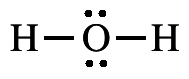 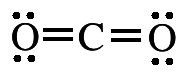 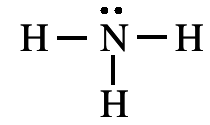 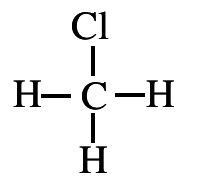 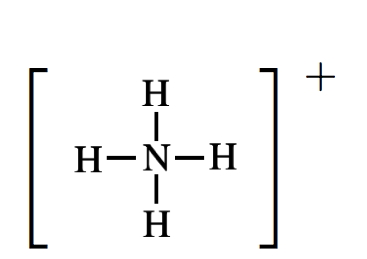 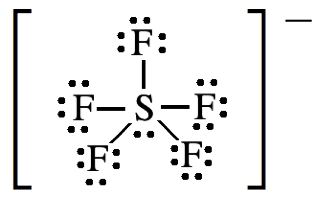 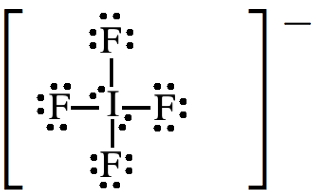 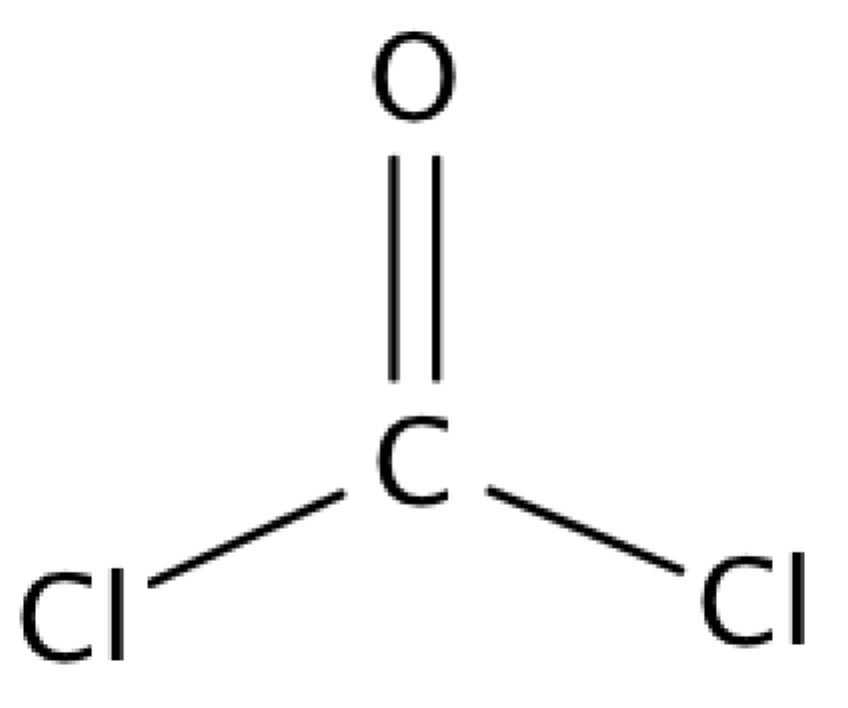 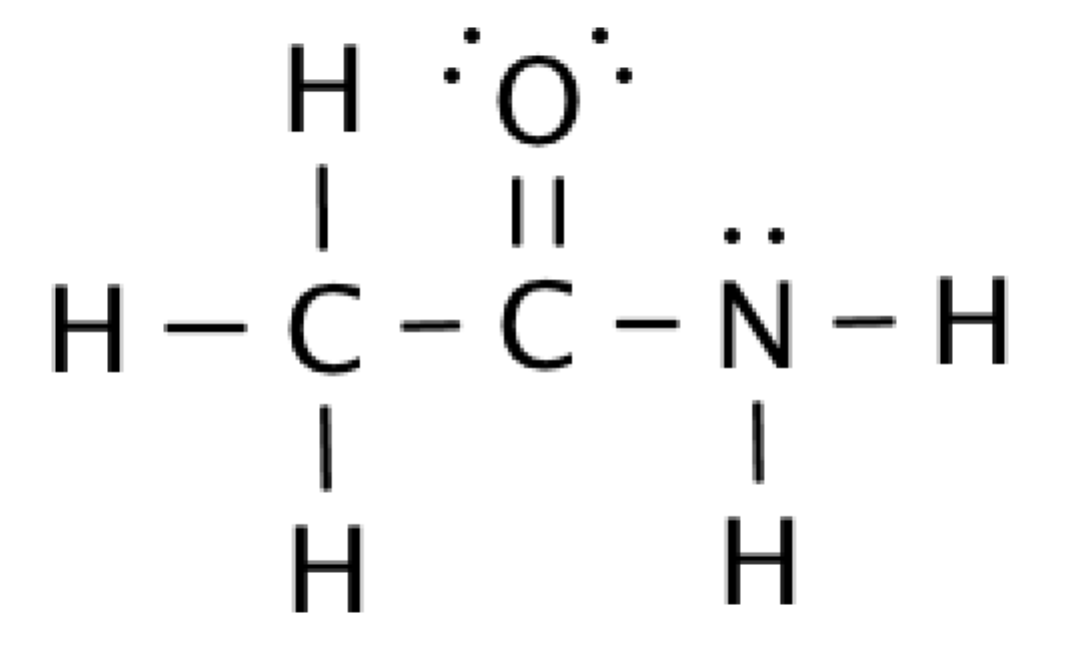 